Приложение 1 к протоколу заседания
Совета депутатов муниципального
округа Тверской от 16.12.2021 52Проект размещения ограждающего устройства (два шлагбаума автоматических, двое ворот распашных)по адресу: ул. Новослободская, д.46  1. Место размещения ограждающих устройств на придомовой территории, определенной в соответствии с утвержденным проектом межевания территории (при его наличии)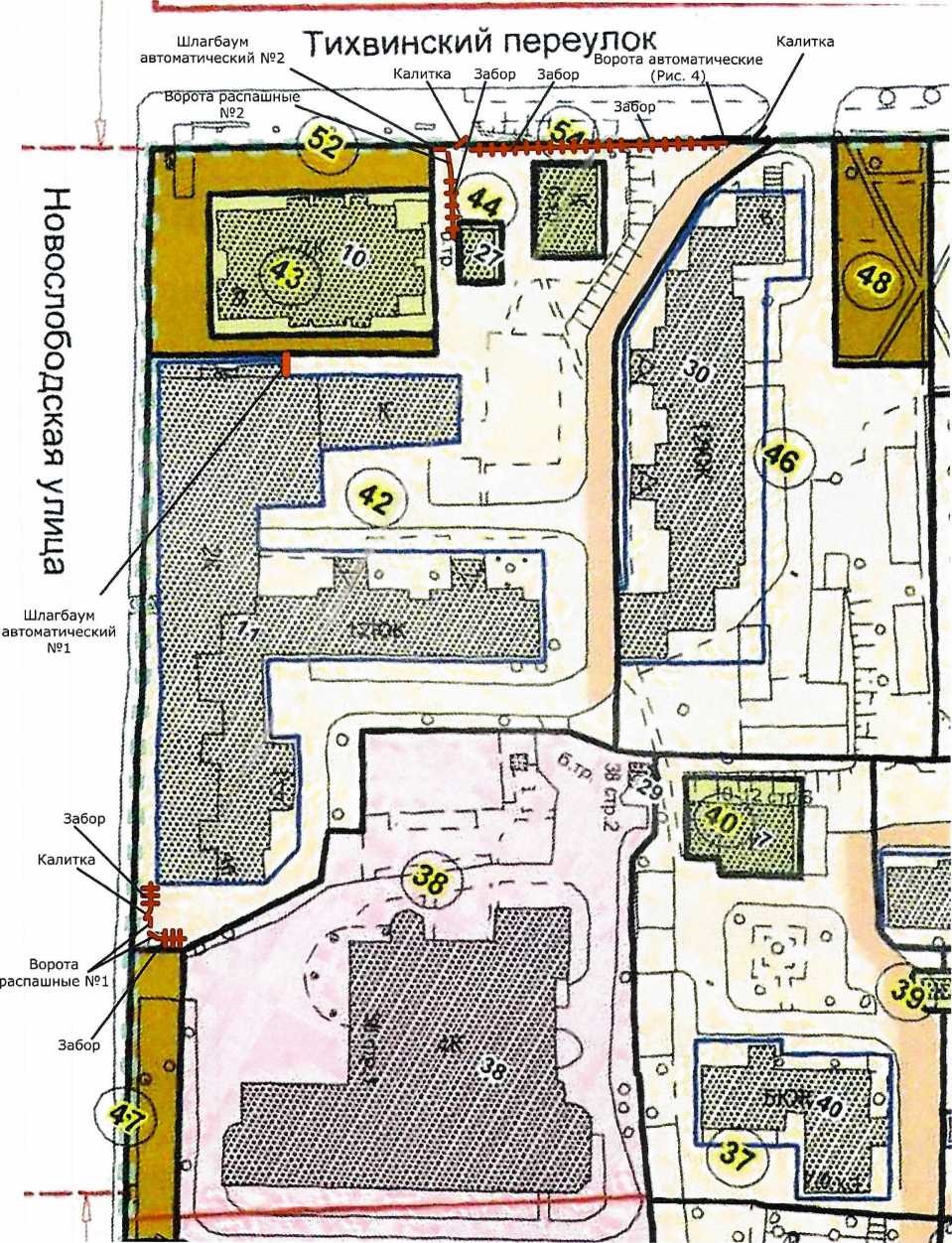 2. Тип ограждающих устройствВорота распашные - 2 шт.Калитка - 2 шт.Шлагбаум автоматический - 2 шт.Забор решетчатый согласно Схеме.3. Размеры, внешний вид ограждающих устройств1. Ворота распашные - 1 шт., забор и калитка - 1 шт. Расположение: Ворота №1 на Схеме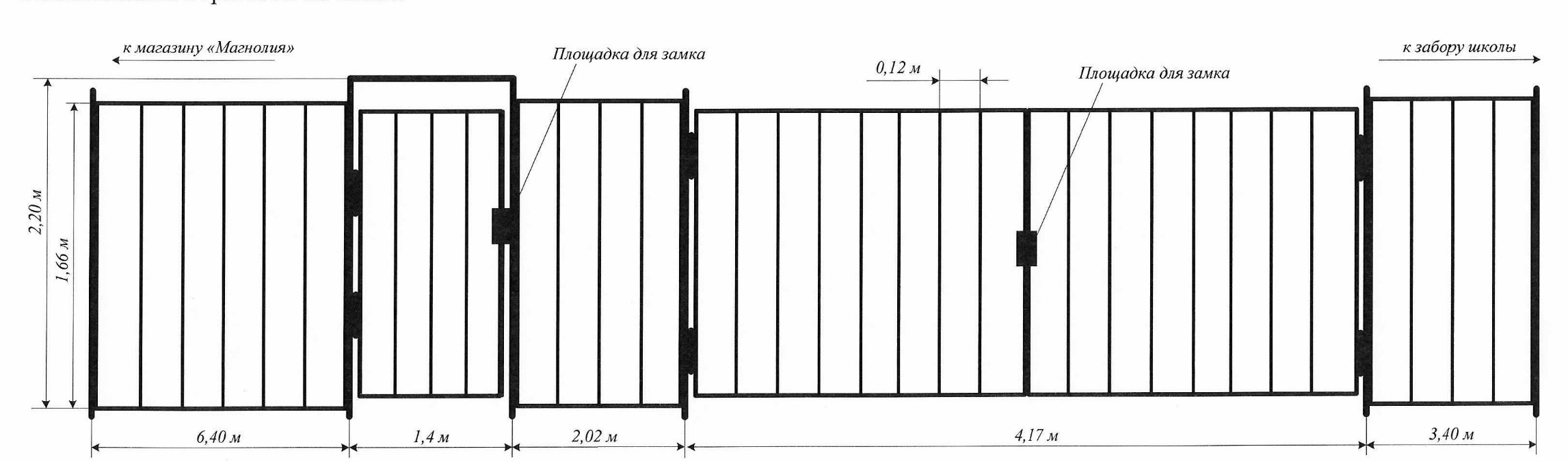 2. Ворота распашные - 1 шт., забор и калитка - 1 шт. Расположение: Ворота №2 на Схеме 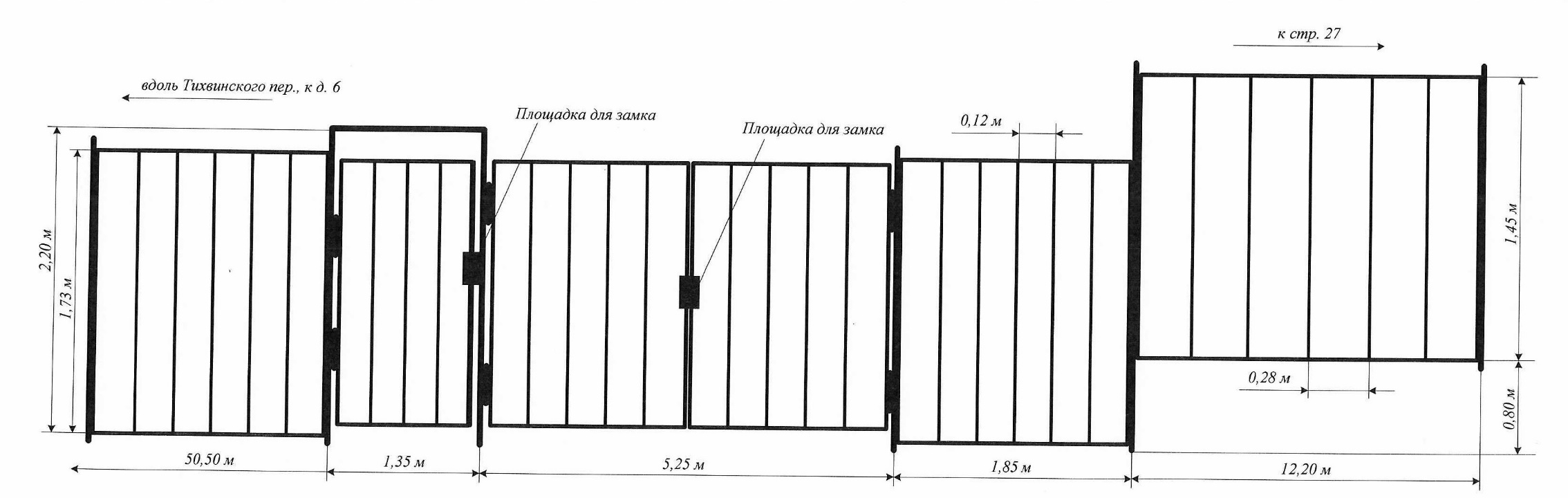 333. Шлагбаум автоматический – 2 шт.                   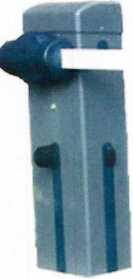 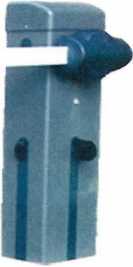 Автоматический шлагбаум подъёмного типа с длиной стрелы 4.6 м, 70%
интенсивности, входящим напряжением 220V, питание двигателя 24V,                         мощностью 300 w (шлагбаум автоматический №1 и №2 на Схеме)4. Ворота автоматические – 1 шт., забор Расположение: въезд во двор дома 46 со стороны Тихвинского переулка                                                                                                                                                                                                                                вдоль Тихвинского пер., к Дому Быта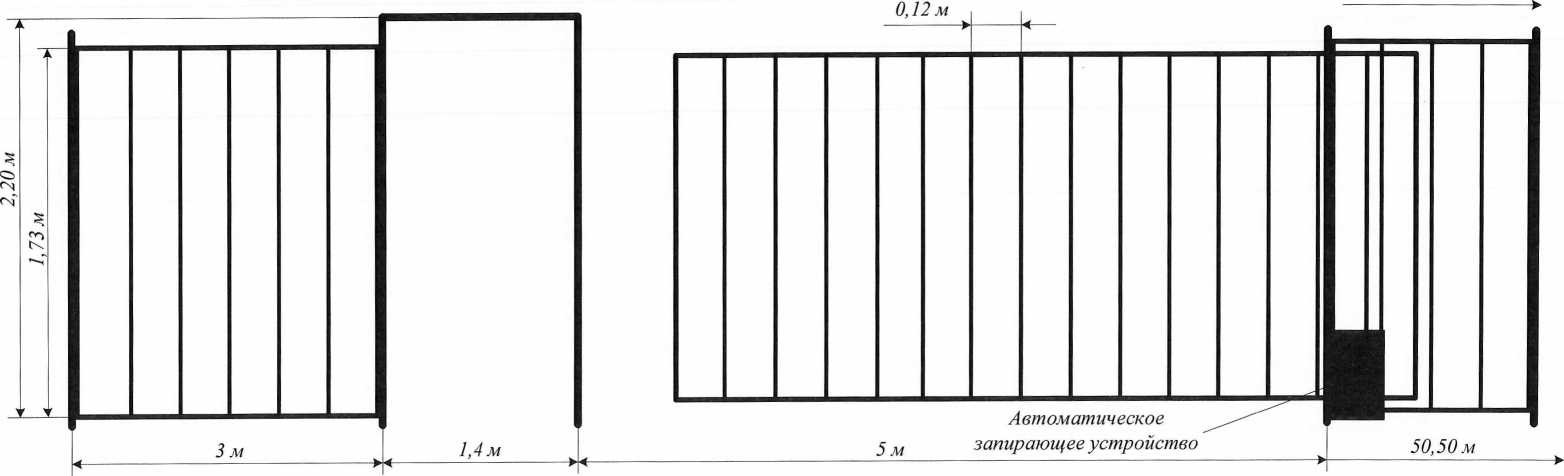 